I. Общая характеристика городской организации профсоюзаРабота комитета городской организации Профсоюза в 2017 году была направлена на реализацию положений Программы развития деятельности Профсоюза на 2015-2020 гг., решений VII съезда Профсоюза и XVI городской отчетно-выборной конференции, Программы развития городской организации профсоюза на 2015-2020 годы и выполнения мероприятий Года профсоюзного PR-движенияВ 2017 году городская организация профсоюза ставила в своей деятельности следующие приоритетные задачи:повышение эффективности работы профсоюзных организаций по защите социально-трудовых прав и профессиональных интересов членов Профсоюза;организационное и кадровое укрепление   первичных профсоюзных организаций в ходе отчетно-выборной кампании в 2017 году.обеспечение большей открытости деятельности выборных профсоюзных органов и повышение качества профсоюзной информации, эффективное использование информационных ресурсов Профсоюза;повышение квалификации профсоюзных кадров и актива.По состоянию на 1 января 2017 года в структуре городской организации:- 88 первичных профсоюзных организаций, из которых:32 – в общеобразовательных организациях;51 – в дошкольных образовательных организациях;2 – в организациях дополнительного образования детей;1 – в организациях высшего профессионального образования; 2- в других организациях.  Количество членов Профсоюза на 1.01.2018г. составляет 3 324  чел.: в том числе  26 неработающих пенсионеров. Охват профсоюзным членством составляет 81,7% .Основной причиной сокращения численности членов Профсоюза среди работающих, как и в предыдущие годы, по-прежнему остаётся процесс реорганизации системы образования в городе, что приводит к сокращению количества работающих.Сохранению уровня профсоюзного членства способствовали правовая и социальная поддержка и защита работающих, организационная внутрисоюзная работа с профорганизациями и активом и совершенствование информационной деятельности.В городской  организации профсоюза на общественных началах в выборных органах первичных профсоюзных организаций, их постоянных комиссиях работают 1526 профсоюзных активистов. В 2017 году городская организация продолжила вести комплексную работу по обучению и повышению уровня правовой грамотности как профсоюзных работников и актива, так и рядовых членов Профсоюза, начатую в Год правовой культуры.По Плану обучения прошло 6 постоянно действующих семинаров-совещаний: 4 с председателями профкомов;  председателями КРК; 1обучающий семинар с уполномоченными по охране труда и  обучающий семинар с членами  Совета молодых педагогов.Проведено два семинара для вновь избранных председателей первичных профсоюзных организаций. В городской  организации профсоюза систематизирован подход к обучению - семинарские занятия, круглые столы и совещания объединены в Школу профсоюзного актива и подкреплены методическим презентационным материалом, представленным областной организацией профсоюза. Таким образом, за 2017 год обучение прошли 422 профсоюзных активиста.II. Организационно-финансовое укрепление городской организации профсоюзаОрганизационное укрепление профсоюзных организаций является постоянной задачей для выборных профсоюзных органов и профсоюзного актива. С этой целью на заседаниях президиума комитета городской организации профсоюза проходят обсуждения материалов  проверок, справок по изучению опыта работы профсоюзных организаций по направлениям деятельности, формируются предложения и рекомендации в адрес членов президиума и комитета по проблемным моментам в практике работы профорганов и учреждений образования.Так в 2017 году было проведено 2 пленарных заседания комитета городской организации профсоюза: в марте рассмотрен вопрос «О Публичном отчете комитета городской организации профсоюза за 2016 год», в декабре – «О работе профсоюзных организаций по работе с молодыми педагогами», «Об утверждении, исполнении сметы доходов и расходов городской организации профсоюза», «Об итогах проведения в 2017 году отчетов и выборов в первичных профсоюзных организациях», «О реализации Плана мероприятий Года профсоюзного PR-движения».Состоялось 10 плановых заседаний президиума городской организации профсоюза, на которых общее количество основных вопросов с обсуждением, касающихся приоритетных направлений деятельности профсоюзных организаций, составило 37, среди них:- Изучение состояния работы первичных профсоюзных организаций: «О работе ППО МОУ СШ №9, МДОУ д/с №1,  по мотивации профсоюзного членства», «О результатах проверки состояния организационно-информационной и правозащитной деятельности в МОУ КШ, МОУ СШ № 32, МДОУ д/с № 112, МДОУ д/с №88»;- Вопросы информационной работы профорганов: «О проведении в 2017 году  «Года профсоюзного PR-движения», «О практике информационной работы в ППО МОУ СШ №1, ППО МОУ СШ № 1», «О проведении городского конкурса профсоюзных организаций на лучшую информационную работу»- Вопросы регулирования социально-трудовых отношений и защиты прав и  социально-экономических  интересов работников: «О ходе выполнения городского отраслевого Соглашения на 2015-2018 годы», «Об итогах коллективно-договорной кампании за 2016 год», «Об итогах правозащитной работы профсоюзных органов в 2016 году», «Об итогах работы профсоюзных органов по охране труда в 2016 году», «О внесении изменений и дополнений в городское отраслевое соглашение на 2015-2018 годы», «О проведении городской тематической проверки «Время отдыха работников организаций, осуществляющих образовательную деятельность». - Вопросы оздоровления членов Профсоюза и других форм мотивационной работы: «О реализации Программы «Оздоровление членов профсоюза» в 2017 году», «Об участии профсоюзных организаций в организации летнего оздоровления детей членов Профсоюза» и др.Итогом рассмотрения вопросов выборными коллегиальными органами являются обращения к членским профсоюзным организациям, социальным партнерам, к органам исполнительной и законодательной власти. Выпуск информационных и методических материалов и их распространение.Исполнение решений комитета и президиума профсоюзными организациями ставится на контроль, а заслушивание итогов исполнения заносится в План работы.В 2017 г. в соответствии с Уставом Профсоюза и постановлением президиума городской организации профсоюза № 18 от 13 января 2017 г. первичными организациями Профсоюза проведена значительная организационно-массовая работа по подготовке и проведению промежуточных отчетов и выборов в первичных организациях образовательных учреждений за период с декабря 2014 г. по октябрь 2017 г. По итогам этой работы отчеты и выборы прошли во всех первичных профсоюзных организациях, количество избранных председателей составило 88 человек.III. Социальное партнерствоВажную роль в защите прав и интересов членов Профсоюза играет налаженная система социального партнерства. В апреле 2017 года на совместном заседании коллегии Управления образования и президиума городской организации профсоюза рассмотрен ход выполнения Городского отраслевого Соглашения сторонами за 2016 год, определены задачи по его совершенствованию и реализации.20 апреля 2017 года зарегистрированы дополнения и изменения в действующее Соглашение.Городской комитет профсоюза, профсоюзные комитеты учреждений, через различные формы своей деятельности добивались реализации положений отраслевого Соглашения, коллективных договоров.	На всех уровнях социального партнерства большое внимание уделяется представительской функции Профсоюза. Городская  организация активно участвует в работе коллегиальных органов Управления образования: коллегии, аттестационной комиссии, Общественном совете. Взаимодействует с комиссиями Волжской городской Думы и комитетами Администрации городского округа-город Волжский.В работе совещаний, обучающих семинаров председателей профсоюзных организаций принимают участие специалисты Управления образования.  В течение года регулярно проходили встречи профсоюзного актива с руководителями законодательных и исполнительных органов власти.Особо обращалось внимание профсоюзных организаций на необходимость своевременного внесения изменений и дополнений в коллективные договоры при изменении законодательства, а также на качественное осуществление контроля за исполнением коллективных договоров и своевременное начало ведения переговоров по заключению договора, в связи с истечением срока его действия.За развитие социального партнерства по итогам 2017 года 12 работодателей образовательных учреждений были представлены к профсоюзным наградам. По ходатайству городской организации профсоюза в 2017 году профсоюзный актив был награжден Почетными грамотами Администрации городского округа- город Волжский (26 чел.), Волжской городской Думы (31 чел.). IV. Правозащитная деятельностьПравозащитную работу в городской организации профсоюза в 2017 году осуществлял внештатный Правовой инспектор труда и городской комитет профсоюза. Ежегодно для председателей профсоюзных организаций проводятся обучающие семинары, так в апреле 2017г. основной темой семинара стали следующие вопросы: «Время отдыха работников учреждений, осуществляющих образовательную деятельность» и «Соблюдение прав и гарантий работников при введении профессиональных стандартов».С целью оказания методической и практической помощи руководителям учреждений и предупреждения нарушения прав работников проводятся проверки соблюдения требований трудового законодательства и иных нормативных правовых актов, содержащих нормы трудового права.В 2017 году была оказана правовая помощь 49 членам Профсоюза.Председателями городской профсоюзной организаций, внештатным правовым инспектором труда оказывается правовая помощь первичным профсоюзным организациям при разработке коллективных договоров, в том числе это связано с внесением изменений в Городское отраслевое Соглашение, в части предоставления определенных льгот только членам профсоюза:-  предоставление работникам – членам Профсоюза по ходатайству профсоюзной организации оплачиваемых дополнительных дней отпуска в определенных случаях;- сохранение оплаты труда при истечении срока действия квалификационной категории только по ходатайству первичной профсоюзной организации.	Председателем  городской организаций, внештатным правовым инспектором  труда проводились экспертизы муниципальных нормативных правовых актов, касающихся системы оплаты труда работников образовательных учреждений. 	Всего городской организацией проведено 49 правовых экспертиз проектов,  19 нормативных правовых актов на муниципальном уровне. 	Председателем городской организаций, внештатным правовым инспектором труда проводились экспертизы коллективных договоров.	Председатели первичных профсоюзных организаций в соответствии со ст. 372 ТК РФ проводили экспертизу локальных нормативных актов:о распределении учебной нагрузке;об утверждении графика отпусков;о внесении изменений в правила внутреннего распорядка;о внесении изменений в систему оплаты труда… Городской организацией в течение календарного года оказывалась помощь председателям первичных профсоюзных организаций образовательных учреждений, в разработке коллективных договоров, иных нормативно-правовых актов и др. В отчетном периоде осуществлялись бесплатные юридические консультации работников, руководителей учреждений, пенсионеров, в порядке личного приема и по телефону. Рассматривались письменные обращения членов Профсоюза.На личном приёме, включая устные обращения по телефону, было принято 278 человек.Наиболее актуальные вопросы обращений:- досрочное назначение страховой пенсий по старости в связи с педагогической деятельностью;- вопросы реорганизации образовательных учреждений;- о применении профессиональных стандартов;- оформление совместительства и совмещения должностей;- соблюдение трудовых прав работников при ликвидации либо реорганизации образовательного учреждения;- изменение условий трудового договора (при изменении нормативно-правовых актов, при уменьшении/увеличении учебной нагрузки);- увольнение по различным основаниям, в том числе при сокращении численности работников, по соглашению сторон трудового договора, в связи с переводом к другому работодателю, расторжение срочного трудового договора;- порядок оплаты труда (работа в выходной день, снятие доплаты за расширение зоны обслуживания и т.п.).В 2017 году проводились консультации, обучающие семинары для руководителей образовательных и профсоюзных организаций, профсоюзного актива, делопроизводителей по актуальным вопросам правозащитной работы.           Были организованы семинары для руководителей учреждений образования и председателей первичных профсоюзных организаций по темам:«Трудовой договор (эффективный контракт). Новое в трудовом законодательстве»; «Применение профессиональных стандартов»;«Ведомственные награды Минобрнауки РФ»;«Основные нормативные правовые акты, регламентирующие трудовые права педагогических работников»;«Трудовые отношения между работодателем и работником. Роль профкома при соблюдении прав и гарантий работников». 	С молодыми педагогами был организован круглый стол по теме «Основные нормативные правовые акты, регламентирующие трудовые права педагогических работников».Городской организацией Профсоюза были подготовлены информационные письма, методические рекомендации, посвященные различным проблемам и вопросам в рамках трудового законодательства, возникающим в процессе работы профсоюзных организаций.В результате всех форм правозащитной работы общая экономическая эффективность составила в 2017 году 1 млн. 127тыс. рублей.V. Оплата трудаКлючевой задачей городской организации профсоюза является стремление  к повышению уровня заработной платы работников, так как это неотъемлемая составляющая качества жизни.Комитетом городской  организации совместно с Управлением образования ежемесячно отслеживались сроки по своевременности выплаты заработной платы, выполнения Указов Президента РФ, уровня заработной платы по категориям работников.По итогам 2017 года уровень средней заработной платы педагогических работников образовательных учреждений соответствует требованиям Указов Президента Российской Федерации от 07.05.2012 №597, от 01.06.2012 №671, от 28.12.2012 №1688 и Распоряжения Правительства Российской Федерации от 26.11.2012 №2190-р.Средняя заработная плата в сфере общего образования по городу 25 182,52 руб.- по учителям учреждений, реализующих программы общего образования 25 943,28руб.- по педагогическим работникам образовательных учреждений общего образования 25 650,80 руб. - по педагогическим работникам дошкольных образовательных учреждений 23 839,90руб. - по педагогическим работникам образовательных учреждений дополнительного образования 25 296,11руб. Как положительное следует отметить, что в соответствии с предложениями профсоюзной стороны в действующем Положении об оплате труда в образовательных учреждениях сохранены надбавки к заработной плате в размере  до 50% - молодым специалистам, надбавки за классное руководство, сохранен на прежнем уровне размер выплат за 1 и высшую квалификационную категорию. Необходимо обратить внимание на недопустимость снижения данных надбавок по причине отсутствия финансовых возможностей. Как положительный факт отмечаем осуществление  образовательными  учреждениями  выплат за работу в ночное время в установленном Соглашением размере — 35 %.В целом система оплаты труда соответствует Единым рекомендациям. Вместе с тем, следует отметить, что в большинстве образовательных учреждений уровень средней заработной платы выдерживается за счет увеличения объема учебной нагрузки и роста интенсивности труда педагогических работников.В 2017 году совместно с Управлением образования были проведены профессиональные конкурсы: «Учитель года»,  «Лучший воспитатель», «Самый классный классный», «Педагогический дебют»,в состав жюри были включены представители городской организации профсоюза. По итогам конкурсов победителям и призерам вручены подарки и грамоты. С 2017 года произошли изменения в системе аттестации педагогических работников. Предложения профсоюзной организации были приняты, в том числе в состав аттестационной комиссии по проведению аттестации на соответствие занимаемой должности педагогических работников включены представители от первичных профсоюзных организаций.VI. Охрана трудаВ отчетном периоде была продолжена работа по контролю за соблюдением законодательства в области охраны труда, 1 внештатный технический инспектор труда и 88 уполномоченных лиц по охране труда обеспечивали общественный контроль за состоянием условий труда в образовательных учреждениях.В 2017 году основными направлениями в деятельности городской организации профсоюза по вопросам охраны труда были:- обучение профсоюзного актива требованиям безопасности труда, применению новых нормативных актов по проведению специальной оценки условий труда рабочих мест;- консультирование социальных партнеров, членов Профсоюза по организации работ по охране труда, соблюдению требований законодательных и иных нормативно-правовых актов по охране труда, профилактике профзаболеваний работников образования;- повышение эффективности профсоюзного контроля в защите прав членов Профсоюза на безопасные и здоровые условия труда;- контроль за обеспечением работников средствами индивидуальной защиты, моющими и обезвреживающими средствами, проведением медицинских осмотров;- проведение работы по активизации деятельности внештатных технических инспекторов труда и уполномоченных по охране труда, повышение уровня их знаний и компетенции.Повышение грамотности работников — членов профсоюза в вопросах организации охраны труда и обеспечения безопасности образовательного процесса осуществлялся комитетом городской организации профсоюза на семинарах для профактива и работодателей, а также в ходе проведения заседаний «круглых столов». С целью информирования председателей первичных профсоюзных организаций, уполномоченных (доверенных) лиц по охране труда и социальных партнеров об изменениях в законодательстве по охране труда городская организация профсоюза подготовила  подборку материалов всех законодательных и нормативно-правовых актов по охране труда, необходимых для организации работы по охране труда.Уполномоченными лицами по охране труда профсоюзных комитетов проведено 435 обследований, выявлено 621 нарушение, выдано 435 представлений. Наиболее часто встречающиеся нарушения, выявленные в ходе обследований это:- несоответствие содержания инструкций по охране труда нормативным требованиям;- ненадлежащее ведение документации по охране труда;- необеспечение работников необходимыми средствами индивидуальной защиты;-  несоблюдение безопасности к организации рабочих мест в кабинетах технологии, учебных мастерских, спортивных залах, на спортивных площадках.Со стороны профсоюзных органов ведется постоянный контроль за предоставлением гарантий и компенсаций работникам, занятым на работах с вредными и опасными условиями труда в образовательных учреждениях. Городской  организацией профсоюза образования большое внимание уделяется вопросам изучения, обобщения и распространения передового опыта в области охраны труда. Деятельность городской организации профсоюза, связанная с вопросами по охране труда работников образования, защите прав членов профсоюза в этой области, в отчётный период, также, как и в предыдущие годы, проходила в сотрудничестве с Управлением образования города Волжского, Неоднократно на совещаниях и семинарах с профактивом выступали представители Гострудинспекции с информацией, касающейся вопросов охраны труда в учреждениях образования города.Следует отметить, что в 2017 году значительно возросло число образовательных учреждений, реализовавших своё законное право на получение в ФСС финансового обеспечения предупредительных мер по сокращению производственного травматизма и профессиональных заболеваний работников. Активное участие профсоюзные организации принимали в проведении мероприятий, посвященных Всемирному дню охраны труда. В апреле - мае во многих образовательных учреждениях города по инициативе профсоюзных органов традиционно проводились различные мероприятия (недели и месячники по охране труда, собрания, «круглые столы», конкурсы, выставки и т.п.). В 2017 году городской организацией профсоюза был проведен смотр-конкурс на звание «Лучшее рабочее место». Вместе с тем необходимо отметить, что осуществление контроля за качеством проведения специальной оценки условий труда на рабочих местах должно проходить на более серьезном уровне, нельзя допускать снижения класса (подкласса) вредности условий труда по результатам специальной оценки, а также отмены гарантий и компенсаций работникам, занятым на работах с вредными условиями труда, без реального улучшения условий труда работников образования.Решение этих основных и вытекающих из них проблем является основной задачей городской  организации профсоюза на 2018 год, который объявлен Годом охраны труда в Профсоюзе.VII. Повышение профессионального уровня педагогических работниковОдной из приоритетных задач, определенных Программой развития деятельности профессионального союза работников народного образования и науки РФ, остается содействие повышению профессионального уровня работников отрасли, выявлению и распространению опыта лучших из них.В целях решения этой задачи городской  комитет, опираясь на принцип социального партнёрства, проводит работу по следующим направлениям:- участвует в реализации и совершенствовании мероприятий социально-значимых проектов образования, нацеленных на достижение современного качества образования;-содействует развитию компетенций педагогических кадров и формированию современного отношения к качеству образования;-поддерживает конкурсы профессионального мастерства; -участвует в формировании экспертного педагогического сообщества;-содействует продвижению социально-значимых проектов и инициатив Общероссийского Профсоюза образования, разрабатывает и реализует собственные проекты;-содействует распространению лучшего опыта работы; -поддерживает и продвигает инициативы, направленные на закрепление молодых педагогов в образовательных учреждениях.Большое внимание со стороны Профсоюза, уделялось реализации социально-значимых проектов образования. Особая значимость придавалась вопросам, связанным с  применением профстандарта, и внедрением «эффективного контракта» в связи с чем проводилось обучение профактива и руководителей образовательных учреждений, информирование и консультирование членов Профсоюза, участие в конференциях, семинарах и форумах.В 2017 году продолжена практика проведения мероприятий с Управлением образования. Особое место в ряду совместных мероприятий занимают конкурсы профессионального мастерства.Городская  организация профсоюза является соучредителем городских этапов профессиональных конкурсов:- «Учитель года»,- «Лучший воспитатель »,- «Самый классный классный»,- «Педагогический дебют».В 2017 году 18 денежных сертификатов городской  организации профсоюза были вручены победителям и лауреатам конкурсов профессионального мастерства на общую сумму 112, 0 тысяч рублей.Коллективы учреждений и профсоюзных организаций были активными участниками культурно-спортивных праздников.VIII. Работа с молодежьюРабота с молодежью строится в соответствии с Программой развития деятельности городской организации профсоюза, принятой на период 2015-2020гг. и рекомендациями Министерства образования и ЦС Профсоюза от 11 июля 2017года «О мерах комплексной поддержки молодых педагогов».Актуальность этой работы обусловлена тем, что в образовательных учреждениях, где действуют первичные профсоюзные организации, сегодня работает 374 педагогических работника – молодых людей в возрасте до 35 лет. Из них – 80% являются членами профсоюза. С 2014 года действует городской совет молодых педагогов.Необходимо отметить, что в действующем на 2015-2020 годы городском отраслевом Соглашении закреплены меры поддержки молодым педагогам (доплаты к заработной плате в пределах фонда оплаты труда в размере до 50% от базовой ставки).IX. Информационная работаВ соответствии с постановлением Исполнительного комитета Общероссийского Профсоюза образования от 19.12.2016г. № 7-13 2017 год был объявлен Годом профсоюзного PR-движения. Президиумом городской организации профсоюза в январе 2017 года, учитывая положения Программы развития информационной деятельности городской организации профсоюза на 2016-2020 годы, был утвержден План мероприятий по организации и проведению Года профсоюзного PR-движения в городской организации профсоюза.В рамках Плана в феврале 2017 года был подготовлен и направлен в профорганизации информационный материал о целях, задачах, мероприятиях и символикой Года. Для оформления мероприятий подготовлена атрибутика с символикой профсоюза и непосредственного тематикой Года, макеты оформления направлены в членские профсоюзные организации.В начале 2017 года был проведен семинар в соответствии с которым строилась дальнейшая работа по информационному обеспечению деятельности профорганов.На расширенном заседании президиума городской организации профсоюза рассмотрен вопрос «О практике информационной работы в ППО МОУ СШ №14, ППО МОУ СШ № 18, МОУ СШ № 34», опыт обобщен и направлен в профорганизации.В течение всего Года велась работа по разработке информационных писем и  подготовке информационных материалов для профсоюзных стендов.       Продолжилось обеспечение профсоюзными уголками единого образца, профсоюзными билетами и другой имиджевой продукцией членских профорганизаций. Организована подписка на профсоюзные издания «Солидарность», «Учительская», «Мой профсоюз», «Волгоградские профсоюзы», журналы «Охрана труда», «Председателю первичной профсоюзной организации», «Вестник образования». Газету «Мой профсоюз» получают 100% профсоюзных организаций.В течение года профсоюзный актив городской  организации профсоюза принимал участие в профсоюзных акциях: Всемирный день действий профсоюзов «За достойный труд!», Всемирный День охраны труда, первомайская акция профсоюзов. В целом План мероприятий Года профсоюзного PR-движения был реализован, но остаются задачи дальнейшего развития информационного обеспечения деятельности профсоюзных организаций, работа над которыми должна вестись постоянно.X. Социальная поддержка работников отраслиОсобое внимание комитета городской организации профсоюза в 2017 году было уделено вопросу предоставления мер социальной поддержки. Так в 2017 году в городе продолжили действовать надбавки для молодых педагогов (до 50% от базового оклада), форма поддержки в виде единовременных выплат.Основные социальные гарантии, отраженные в городском отраслевом Соглашении, коллективных договорах в основном предоставляются.В рамках Городского Соглашения городская организация в 2017 году работала по программе оздоровления членов профсоюза и их детей. Разработано Положение об удешевлении стоимости путевки на санаторно-курортное лечение в 2017 году денежная компенсация. Также действовала программа 20% скидки на путевки в профсоюзный санаторий  «Качалинский», 30% выделяется из средств горкома профсоюза на оздоровление работников в омах отдыха, Черноморского побережья.В 2017 году воспользовались санаторно-курортным лечением 43 человека, отдохнули по путевкам выходного дня 384 члена профсоюза, побывали на экскурсиях по изучению родного края 402 человека. Дети членов профсоюза отдыхали в санаториях (57 человек), в загородных  оздоровительных лагерях (79 человек) за 30 % от стоимости путевки. На оздоровление работников и детей было выделено 1млн.275тыс. рублейXI. Финансовое обеспечение деятельностиВ основу организации финансовой работы в комитете городской организации Профсоюза положены: Учетная политика, принятая в соответствии с нормативно-правовой базой Профсоюза и федерального законодательства в области финансовой деятельности и Смета доходов и расходов на календарный год.В комитете городской организации профсоюза ведется учет поступлений профсоюзных взносов в разрезе каждой первичной организации Профсоюза.Два раза в год проводится оперативная сверка поступлений членских взносов по всем организациям, выясняются причины их задержки. Ежегодно на заседании президиума городской организации  Профсоюза утверждается сводный финансовый отчет, баланс.Комитетом городской организации профсоюза исполняются рекомендации ЦС Профсоюза по распределению бюджета по статьям «Информационная работа», «Работа с молодежью», «Обучение профработников и актива».Контрольно-ревизионная комиссия городской организации профсоюза ежегодно осуществляет ревизию финансово-хозяйственной деятельности комитета. Члены комиссии принимают участие в заседаниях комитета, председатель КРК - в работе президиума городской организации профсоюза.Вся необходимая отчетность в налоговые органы,  отделения ПФР, ФФОМС, ФСС сдается в электронном виде.***Комитет городской организации профсоюза ежегодно анализирует результаты своей деятельности, выявляет резервы дальнейшего совершенствования работы с профсоюзными организациями, с профсоюзными кадрами и активом, намечает перспективные цели и задачи.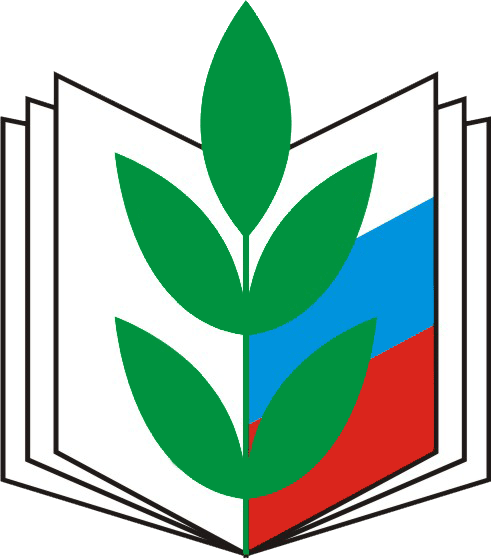 Территориальная городская организация Профсоюза  работников народного образования и науки РФ г. Волжского Волгоградской областиПУБЛИЧНЫЙ ОТЧЕТкомитета городской организации профсоюза за 2017 годПУБЛИЧНЫЙ ОТЧЕТкомитета городской организации профсоюза за 2017 годВолжский, март 2018 г.Волжский, март 2018 г.